Matador Dominoes PuzzlePut the six pieces together in such a way that you get the seven double dominoes from double-blank to double-six. Based on a Vintage German Puzzle Featured on http://www.robspuzzlepage.com/pattern.htmDomino Clipart from ClipArt ETC (https://etc.usf.edu/clipart/)Puzzle Typeset by Math = Love (https://mathequalslove.blogspot.com) 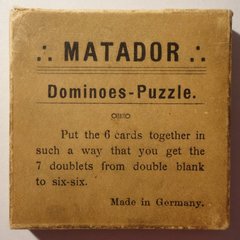 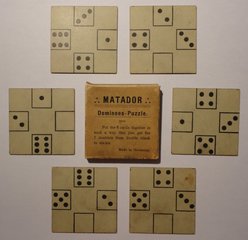  Image Source: http://www.robspuzzlepage.com/pattern.htmMatador Dominoes – Smaller Version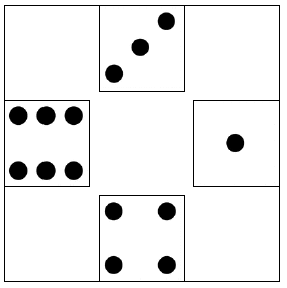 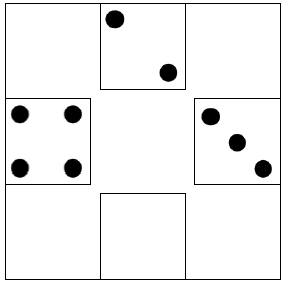 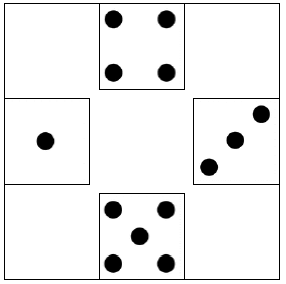 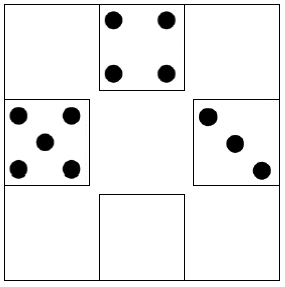 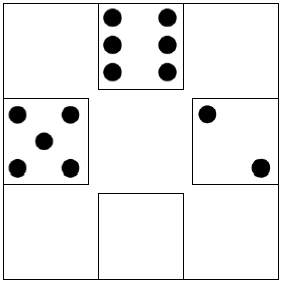 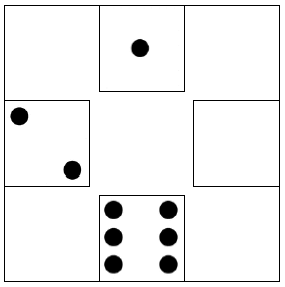 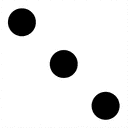 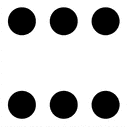 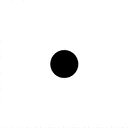 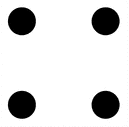 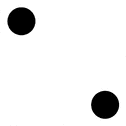 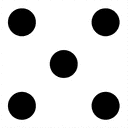 